Уважаемые лицеисты!В 2013-2014 году у вас есть возможность принять участие в Интеллектуальных играх, конкурсах, а также различных олимпиадах!ИНТЕЛЛЕКТУАЛЬНЫЕ ИГРЫ И КОНКУРСЫОЛИМПИАДЫНазваниеЭмблемадата
проведенияклассИнформацияОтветственныйРусский Медвежонок - языкознание для всех
 Международная игра-конкурс по русскому языкознанию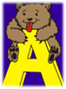 14 ноября
2013 г.четверг2-3
4-5
6-7
8-9
10-11http://www.rm.kirov.ru/Кононенко Л.В., Железнова Л.А.,Гуреева Е.М.Гелиантус
 Международный конкурс-игра  по естествознанию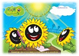 11 декабря
2013 г.вторник5-6
7-8
910-11Вопросы связаны с энергетикой, производством, биотехнологией и туризмомКононенко Л.В., Шамшина Е.А.КИТ – компьютеры, информатика, технологии.
 Всероссийский конкурс-игра по информатике и ИКТ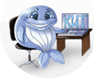 20 ноября 2013 г.
 среда2-3
4-5
6-7
8-9
10-11http://konkurskit.org/Кононенко Л.В., Железнова Л.А., Маринушкина Н.Н.British Bulldog
 Международный конкурс по английскому языку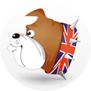 17 декабря 2013 г.
 вторник3-4
5-6
7-8
9-11http://runodog.ru/Кононенко Л.В., Бушина Н.П.Золотое Руномеждународный конкурс истории мировой художественной культурыЗадания выполняются дома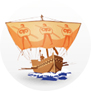 21-24 февраля
2013 г.Понедельник-пятница3-4
5-6
7-8
9-11Тема конкурса: 
PAX GERMANICA«Единство немецкой стихии»http://runodog.ru/Кононенко Л.В., Железнова Л.А., Клокова В.Б.ПолиторингМежпредметное индивидуальное тестирование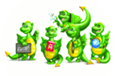 4 марта 2014 г.

среда1-23-4
5-6
7-8
9-10http://www.polytoring.ru/Вопросы по предметам:русский языкматематикалитературное чтениеокружающий миррусский языкматематикаисториябиологиязадания на общее развитиеКононенко Л.В. Железнова Л.А.Кенгуру – математика для всех
 Международный математический конкурс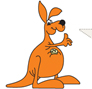 20 марта
2014 г.

четверг23-4
5-6
7-8
9-10http://mathkang.ruКононенко Л.В., Кудрявцева Л.А. Железнова Л.А.,Мониторинг математической подготовки выпускников – Кенгуру выпускникамМеждународный математический конкурс20 января 2014г9,11http://mathkang.ruКононенко Л.В., Кудрявцева Л.А.Человек и Природа
 Конкурс по естествознанию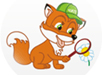 17 Апреля2014 г.

суббота1-2
3-4
5-6
7-8
9-10http://www.konkurs-chip.ru/Кононенко Л.В., Железнова Л.А., Вострухина М.Н.Заворотная И.А.Созидание и творчествоКонкурс научно-исследовательских и проектных работЗаочный этап: 15 ноября - 20 февраля 2013 г.,1–4, 5-8, 9-11http://future4you.ruКононенко Л.В. Железнова Л.А.,ПЕРВЫЕ ШАГИ В НАУКУВсероссийский конкурс научно-исследовательских и проектных работ 1 сессия:24.04-26.04 2013 г2 сессия: 13.05-15.05.2013 г.5-9http://future4you.ruКононенко Л.В.НазваниеИнформацияДата проведенияКлассОтветственныйXXXV Турнир имени  М.В.Ломоносоваматематикаматематические игрылитература лингвистиканаука о Землефизикахимияисториябиология29 сентября 2013 г.воскресенье6-11

5 кл.по желаниюКононенко Л.В.Всероссийская олимпиада школьниковшкольный турмуниципальный туррегиональный туроктябрь 2013г.ноябрь-декабрь 2013г.январь-февраль 2014г.5-116-11Кононенко Л.В.Руководители ШМОМатематический  портфолио-2013Международный конкурс-олимпиадаапрель 2014 г.5-8Кудрявцева Л.А.Всероссийский открытый заочный конкурс-олимпиада «Интеллект-экспресс»начальная школа
русский язык
английский
математика
история
биологиясентябрь-октябрь
ноябрь-декабрь
январь-февраль               март-апрель
май-июнь5-10учителя - предметники